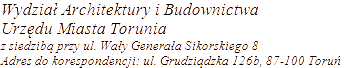 WYKAZ DECYZJI O ŚRODOWISKOWYCH UWARUNKOWANIACH SYMBOL KLASYFIKACYJNY Z RZECZOWEGO WYKAZU AKT: 6220.11 (2 strony)* Wyłączenie jawności danych – art. 5, ust. 2 ustawy z dnia 06.09.2001 r. o dostępie do informacji publicznej (tekst jednolity: Dz.U. z 2020 r., poz. 2176 ze zm.) wyłączenia dokonał: Prezydent Miasta Torunia712.03.202417/2023 07.06.2023Budowa zespołu budynków mieszkalnych wielorodzinnych z lokalami usługowymi, garażami podziemnymi, niezbędną infrastrukturą techniczną i zagospodarowaniem terenu przy ul. heweliusza 9/ ul. Halleya 2-10 w Toruniu dz. nr 119 obr. 30.Wykaz działek znajdujących się w zasięgu 100m od granic terenu przedsięwzięcia dz. nr 23 obr. 27; dz. nr 112, 113/6, 113/4, 113/2, 113/1, 5/3, 5/2, 12/2, 12/1, 113/3, 113/5, 113/7, 118, 114/1, 114/2, 114/3, 114/4, 114/5, 115, 116/1, 13, 116/2, 120/5, 120/4, 120/3, 120/2, 120/1, 120/11, 120/10, 120/9, 120/8, 120/7, 125, 131/2, 131/1, 130, 127/2, 126, 124, 47/1 obr. 30.Decyzja określająca warunku realizacji eksploatacji.Murapol Real Estate S.A. 
ul. Dworkowa 4 43-300 Bielsko- Biała poprzez Monikę Jadach812.03.202423/2023 12.10.2023Budowa stacji paliw płynnych wraz z niezbędną infrastrukturą przy ul. Płaskiej 22a w Toruniu ( dz. nr 199/10, 32/36, 32/41 obr. 45).Wykaz działek sąsiadujących z terenem przedsięwzięcia: dz. nr 15/19, 15/32, 28/15, 28/16, 28/17, 28/18, 28/20, 28/24, 28/25, 32/1, 32/18, 32/21, 32/25, 32/26, 32/30, 32/31, 32/34, 32/35, 32/37, 32/38, 32/39, 32/40, 32/42, 32/43, 32/44, 193/1, 193/2, 194/1, 194/9, 199/2, 199/7, 199/8, 199/9, 199/11, 199/12, 199/13, 212/4, 212/5, 212/6, 212/7, 212/8, 212/9, 212/10, 212/11, 212/12, 212/13, 212/14, 212/15, 213 obr. 45.Decyzja określająca warunku realizacji eksploatacji.Iwona i Piotr Matyjasik poprzez Krzysztofa Lisewskiego*928.03.202431/2022 20.07.2023Instalacja technicznego przekształcenia odpadów komunalnych (pre-RDF/RDF) z odzyskiem energii na dz. nr 135/7 obr. 40 przy ul. Kociewskiej ( Równinnej) w Toruniu wraz z towarzyszącą infrastrukturą na działkach nr 75/6, 79/2 z obrębu 40 (kanalizacja deszczowa), dz. nr 82/1, 79/2, 75/6, 80/1, 80/2, 82/5, 76, 135/3, 135/1, 135/4 z obrębu 40 (sieć wodociągowa), dz. nr 69/13, 83/18, 83/17, 83/15, 83/7, 83/8, 83/11, 83/12, 83/10, 69/12 z obrębu 41 i dz. nr 135/8, 135/6, 96/2, 96/1, 110/6, 110/2, 110/1, 116, 120/2, 120/3, 120/4 z obrębu 40 (sieć ciepłownicza), dz. nr 135/3, 135/1, 135/4 z obrębu 40 (sieć elektroenergetyczna)” .obszar oddziaływania przedsięwzięcia w zasięgu 100m od granic przedsięwzięcia, o którym mowa w art. 74 ust. 3a pkt 1 uouioś:
obręb 40 – dz. nr 75/6, 80/1, 82/1, 82/4, 82/3, 80/2, 82/5, 76, 81/17, 81/16, 81/18, 81/22, 81/21, 81/5, 81/1, 113/6, 113/7, 113/4, 113/3, 108/4, 108/5, 110/5, 110/2, 110/6, 110/1, 116, 120/2, 120/3, 120/4, 120/5, 118/6, 118/5, 119, 118/2, 118/9, 118/10, 134/18, 133, 141/2, 141/1, 138, 135/3, 135/1, 79/2, 75/7, 94, 123, obręb 41 – dz. 83/16, 83/15, 83/4, 69/8, 69/9, 83/13, 83/14, 69/10, 69/5, 69/6, 69/7, 69/14, 68/2, 68/1, 68/3, 82; obręb 45 – dz. nr 51, 107, 65/11, 52, 53, 65/10; obręb 44 – dz. nr 225/1, 225/3, 227, 226, 228, 229/7, 70/7, 225/3, 33/5, 33/4, 33/17, 229/6, 229/8, 229/4, 229/3, 33/13, 33/15, 32/15, 33/10, 33/16, 32/14, 33/8, 33/9, 32/17, 32/18, 32/9, 29/3Decyzja określająca warunku realizacji eksploatacji.Boryszew Nieruchomości Sp. z o.o. Oddział Elana Nieruchomości 
ul. Skłodowskiej- Curie 73- Toruń1028.03.20245/2023 21.02.2023Prowadzenie działalności w zakresie zbierania oraz przetwarzania odpadów na terenie dz. nr 211 obr. 42 przy ul. Przy lesie 4B w Toruniu.Wykaz działek sąsiadujących z terenem przedsięwzięcia: obręb 42- dz. nr 69/40, 69/18, 69/14, 69/19, 69/20, 69/30, 73/3, 69/17, 69/16, 69/24, 69/25, 218/1, 218/2, 73/5, 214, 74, 77/1, 78/1, 79/1, 215/2, 215/1, 213, 212/2, 212/4, 63/2, 193, 212/3, 54/3, 191, 194, 65/1, 85/2, 66/1, 66/2, 67/1, 67/2, 68/3, 69/39, 69/38.Decyzja określająca warunku realizacji eksploatacji.Feno Trade Sp. z o.o. ul. fabryczna 10 62-065 Grodzisk Wielkopolski